Лесагин Василий Михайлович - родился 11 февраля 1925 года с. Щербеть Куйбышевского района Татарской АССР. Мобилизовался  в 1943 г. из  Мензелинского РВК.  С  января 1943 г. по ноябрь 1943г был курсантом.  С января 1944г. по июль 1944г.  участвовал  в боях на 3-м Белорусском фронте.  Был командиром пулеметного расчета. После войны окончил  Сызраньское танковое училище.  Работал командиром взвода СУ-3 батареи.  С 1954 года уволен в  запас.  Имеет награды:  орден «Отечества», медаль «За Победу над Германией», юбилейные медали.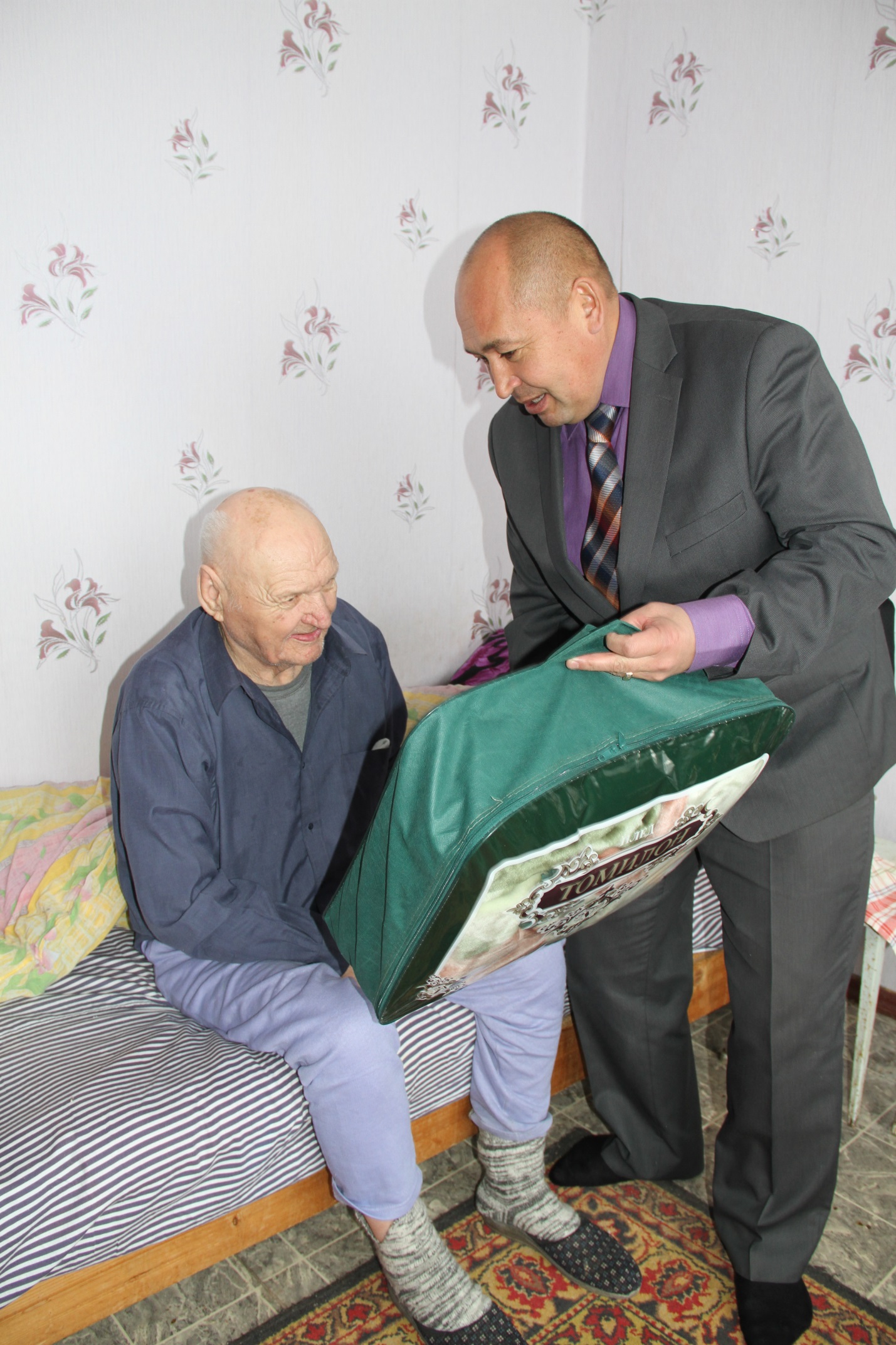 